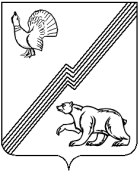 АДМИНИСТРАЦИЯ ГОРОДА ЮГОРСКАХанты-Мансийского автономного округа - ЮгрыПОСТАНОВЛЕНИЕО внесении изменений в постановление администрации города Югорска от 19.08.2020№ 1144 «Об утверждении Порядка взаимодействияадминистрации города Югорска, муниципальныхучреждений города Югорска с организаторами добровольческой (волонтерской) деятельности, добровольческими (волонтерскими) организациями»В соответствии с Федеральным законом от 11.08.1995 № 135-ФЗ «О благотворительной деятельности и добровольчестве (волонтерстве)»:Внести в постановление администрации города Югорска от 19.08.2020 № 1144 «Об утверждении Порядка взаимодействия администрации города Югорска, муниципальных учреждений города Югорска с организаторами добровольческой (волонтерской) деятельности, добровольческими (волонтерскими) организациями» следующие изменения:В преамбуле цифры «11.05.1995» заменить цифрами «11.08.1995».В пункте 4 слова «Т.И. Долгодворову» заменить словами             «Л.И. Носкову».В приложении:В разделе 1: Пункт 1.1 дополнить абзацем вторым следующего содержания:«Взаимодействие администрации города Югорска, учреждений с организаторами добровольческой деятельности, добровольческими организациями осуществляется с учетом специфик видов деятельности, предусмотренных подпунктом 2 пункта 1 статьи 17.3 Федерального закона от 11.08.1995 № 135-ФЗ «О благотворительной деятельности и добровольчестве (волонтерстве)» (далее - Федеральный закон № 135-ФЗ), и общими требованиями к порядку взаимодействия федеральных органов исполнительной власти, органов исполнительной власти субъектов Российской Федерации, органов местного самоуправления, подведомственных им государственных и муниципальных учреждений, иных организаций с организаторами добровольческой (волонтерской) деятельности и добровольческими (волонтерскими) организациями и перечня видов деятельности, в отношении которых федеральными органами исполнительной власти, органами исполнительной власти субъектов Российской Федерации, органами местного самоуправления утверждается порядок взаимодействия государственных и муниципальных учреждений с организаторами добровольческой (волонтерской) деятельности, добровольческими (волонтерскими) организациями, утвержденными постановлением Правительства Российской Федерации от 28.11.2018 № 1425». В подпункте 4 пункта 1.2, подпункте 1 пункта 1.3 слова «добровольных организаций» заменить словами «добровольческих организаций».В разделе 2: В подпункте «е» пункта 2.2 слова «Федерального закона от 11.05.1995 № 135-ФЗ «О благотворительной деятельности и добровольчестве (волонтерстве) (далее – Федеральный закон № 135-ФЗ») заменить словами «Федерального закона № 135-ФЗ».В абзаце четвертом слова «добровольной организации» заменить словами «добровольческой организации».2. Опубликовать постановление в официальном печатном издании города Югорска и разместить на официальном сайте органов местного самоуправления города Югорска.3. Настоящее постановление вступает в силу после его официального опубликования.Исполнитель:специалист-эксперт юридического управления администрациигорода Югорска, А.З. Сахибгариева, тел.  8 (34675) 5-00-53Пояснительная запискак проекту постановления администрации города Югорска «О внесении изменений в постановление администрации города Югорска от 19.08.2020 № 1144 «Об утверждении Порядка взаимодействия администрации города Югорска, муниципальных учреждений города Югорска с организаторами  добровольческой (волонтерской) деятельности, добровольческими (волонтерскими) организациями»(далее -  Проект, Порядок)Проект разработан в соответствии с Федеральным законом от 11.08.1995  № 135-ФЗ «О благотворительной деятельности и добровольчестве (волонтерстве) (с изменениями от 27.11.2023 № 558-ФЗ) (далее – Федеральный закон от 11.08.1995 № 135-ФЗ), постановлением Правительства Российской Федерации от 13.10.2008 № 749 «Об особенностях направления работников в служебные командировки», постановлением Правительства Российской Федерации от 28.11.2018 № 1425 «Об утверждении общих требований к порядку взаимодействия федеральных органов исполнительной власти, органов исполнительной власти субъектов Российской Федерации, органов местного самоуправления, подведомственных им государственных и муниципальных учреждений, иных организаций с организаторами добровольческой (волонтерской) деятельности и добровольческими (волонтерскими) организациями и перечня видов деятельности, в отношении которых федеральными органами исполнительной власти, органами исполнительной власти субъектов Российской Федерации, органами местного самоуправления утверждается порядок взаимодействия государственных и муниципальных учреждений с организаторами добровольческой (волонтерской) деятельности, добровольческими (волонтерскими) организациями» (далее – постановление № 1425». В связи с внесением изменений в Федеральный закон от 11.08.1995 № 135-ФЗ) в части уточнения полномочий органов местного самоуправления в сфере добровольчества (волонтерства) проектом вносится дополнение, устанавливающее порядок взаимодействие органов местного самоуправления с добровольческими организациями, осуществляемое в соответствии в видами и общими требованиями, предусмотренными постановлением       № 1425.Проектом устраняются юридико-технические несоответствия. В  соответствии  с  постановлением  администрации  города  Югорска  от  29.12.2020 № 2019 «Об утверждении Порядка проведения оценки регулирующего воздействия проектов муниципальных нормативных правовых актов города Югорска, экспертизы и оценки фактического воздействия принятых муниципальных нормативных правовых актов города Югорска, затрагивающих вопросы осуществления предпринимательской и инвестиционной деятельности» проект не затрагивает вопросы осуществления предпринимательской и инвестиционной деятельности и не подлежит  оценке регулирующего воздействия. Проект МНПА коррупциогенных факторов не содержит.Проект МНПА размещен на независимую антикоррупционную экспертизу с 08.04.2024 по 15.04.2024.Исполнитель:специалист-эксперт юридического управления администрациигорода Югорска, А.З. Сахибгариева, тел.  8 (34675) 5-00-53от [Дата документа]№ [Номер документа]Глава города Югорска        ДОКУМЕНТ ПОДПИСАН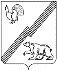          ЭЛЕКТРОННОЙ ПОДПИСЬЮСертификат  [Номер сертификата 1]Владелец [Владелец сертификата 1]Действителен с [ДатаС 1] по [ДатаПо 1]А.Ю. Харлов